Wilson Avenue SchoolMath Packet Summer 2019Margarita Hernandez, Principal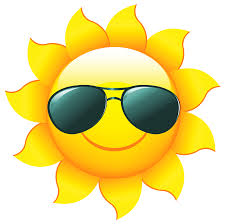 Name ________________________________________Dear Parents: This summer your child will be working on a spring packet that is aligned with the common core standards to enhance and reinforce strategies. Please encourage your children to try their best utilizing what they have learned in class. Packets are due back on or before September 3, 2019. This packet will count as your child’s first Math Grade. Return completed packet to 4th Grade teacher on September 3, 2019I have checked the work completed. ________________________________							(Parent Signature)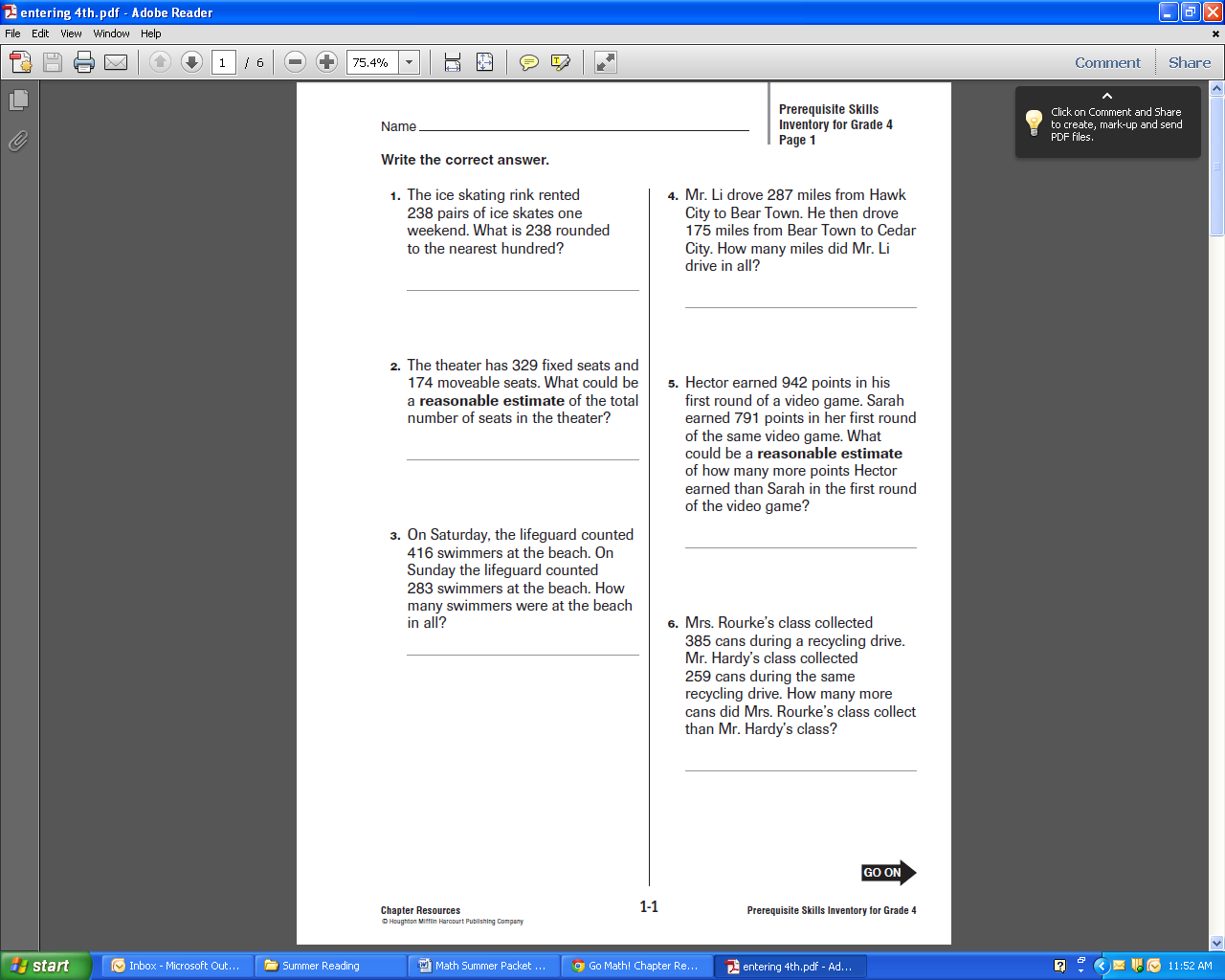 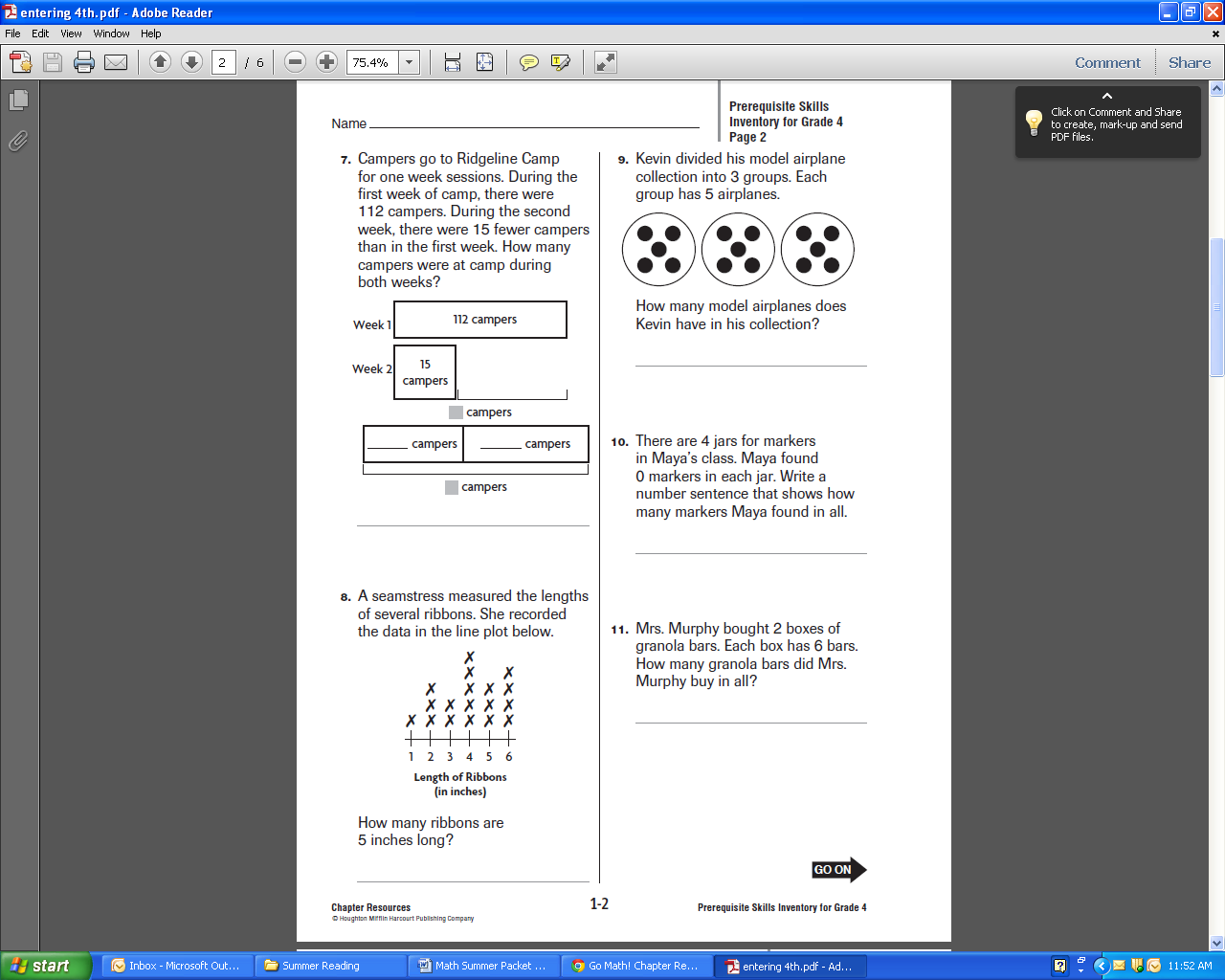 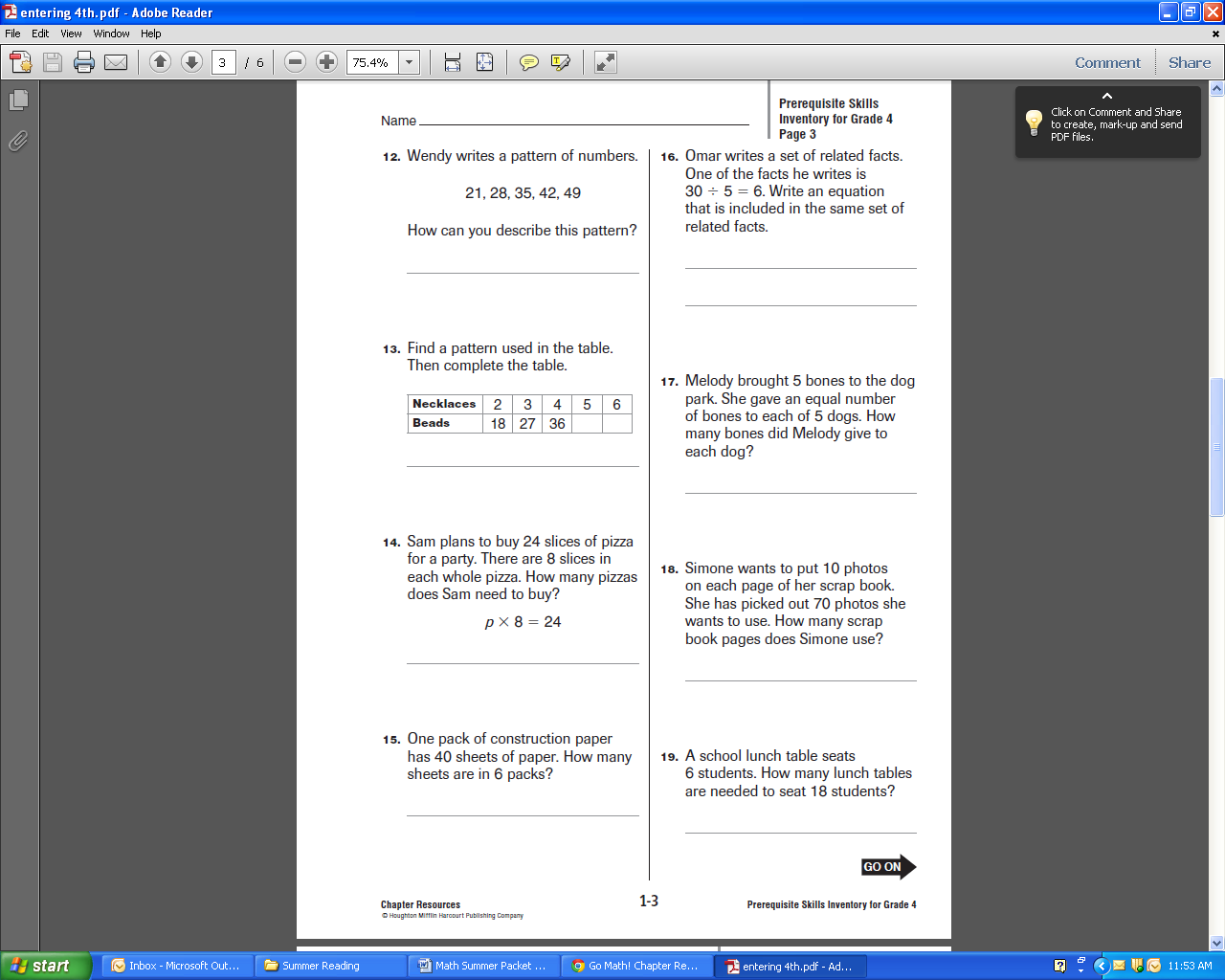 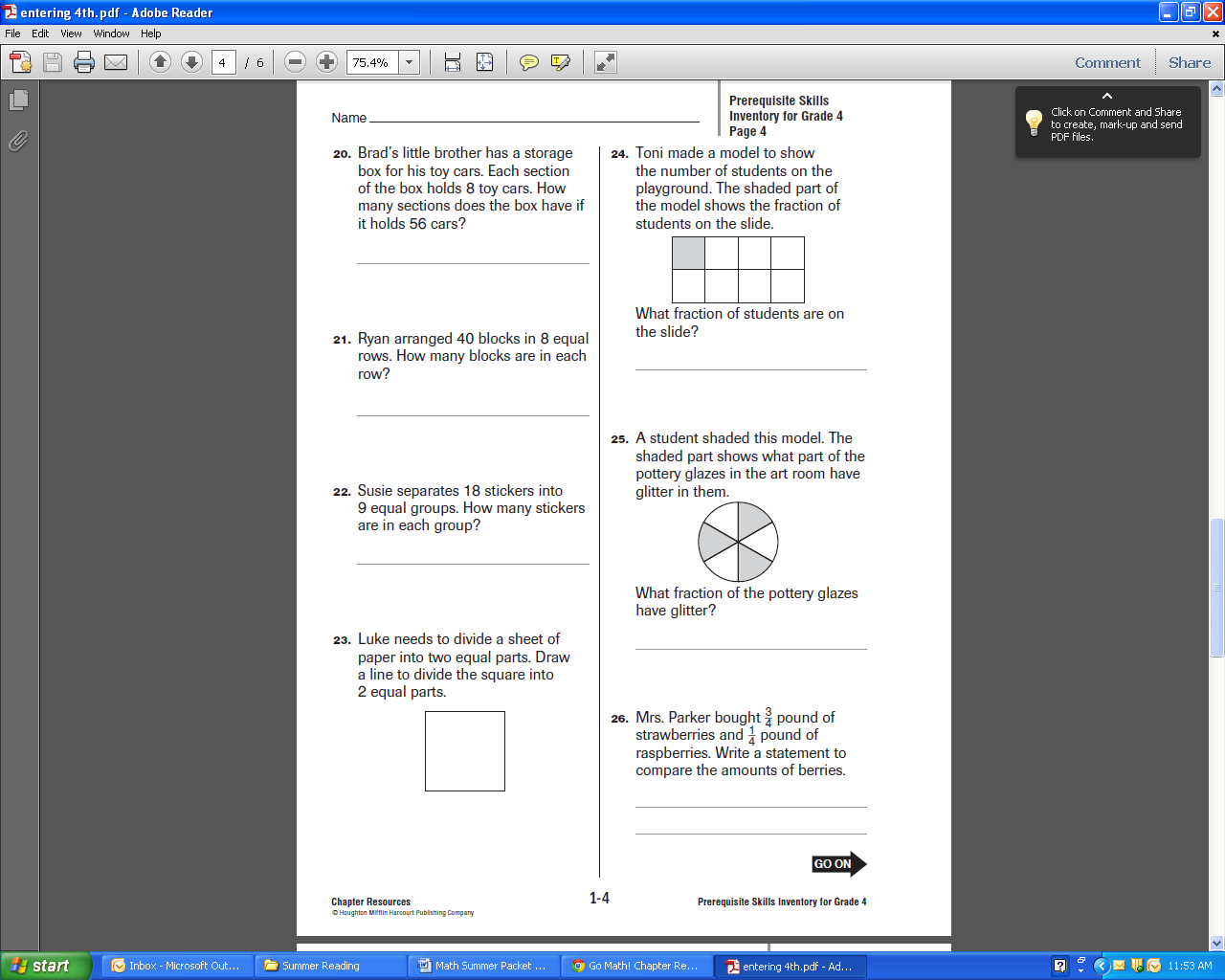 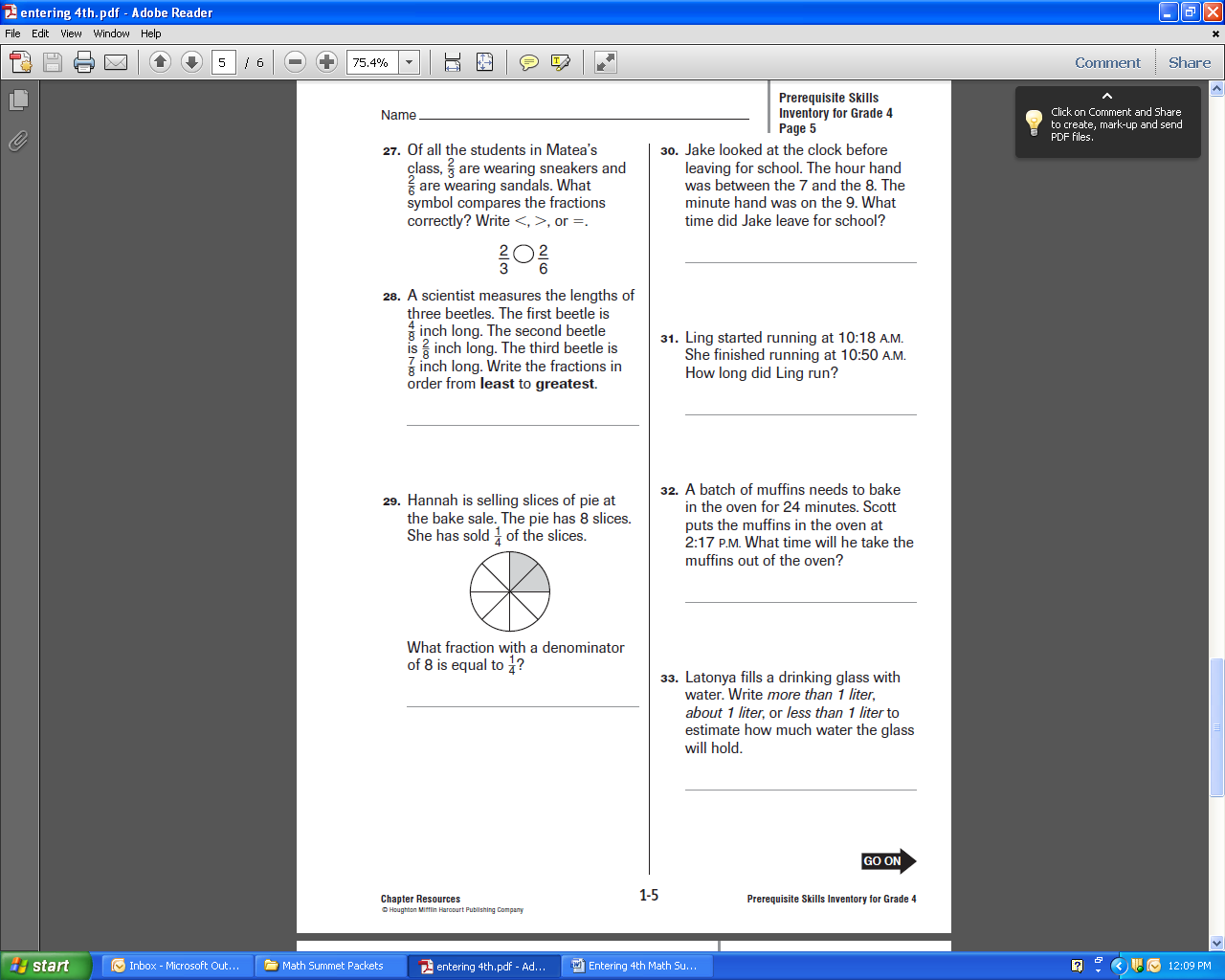 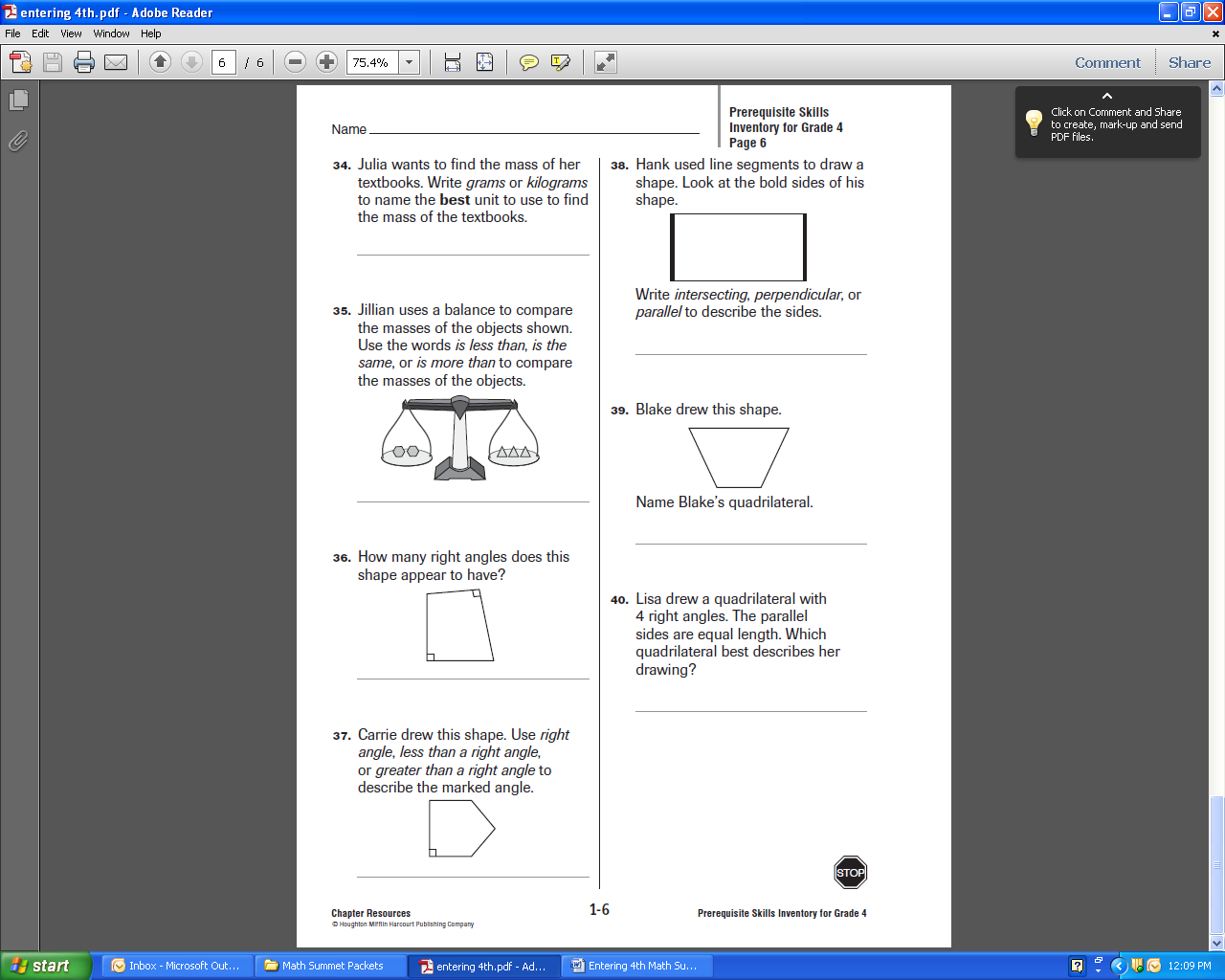 